Taking A Family Wondering WalkTake a family walk outside. Talk about, draw, and write what you are noticing AND what questions you have about what you are noticing -- your wonderings!The weather during our walk (you can circle more than one):                                                     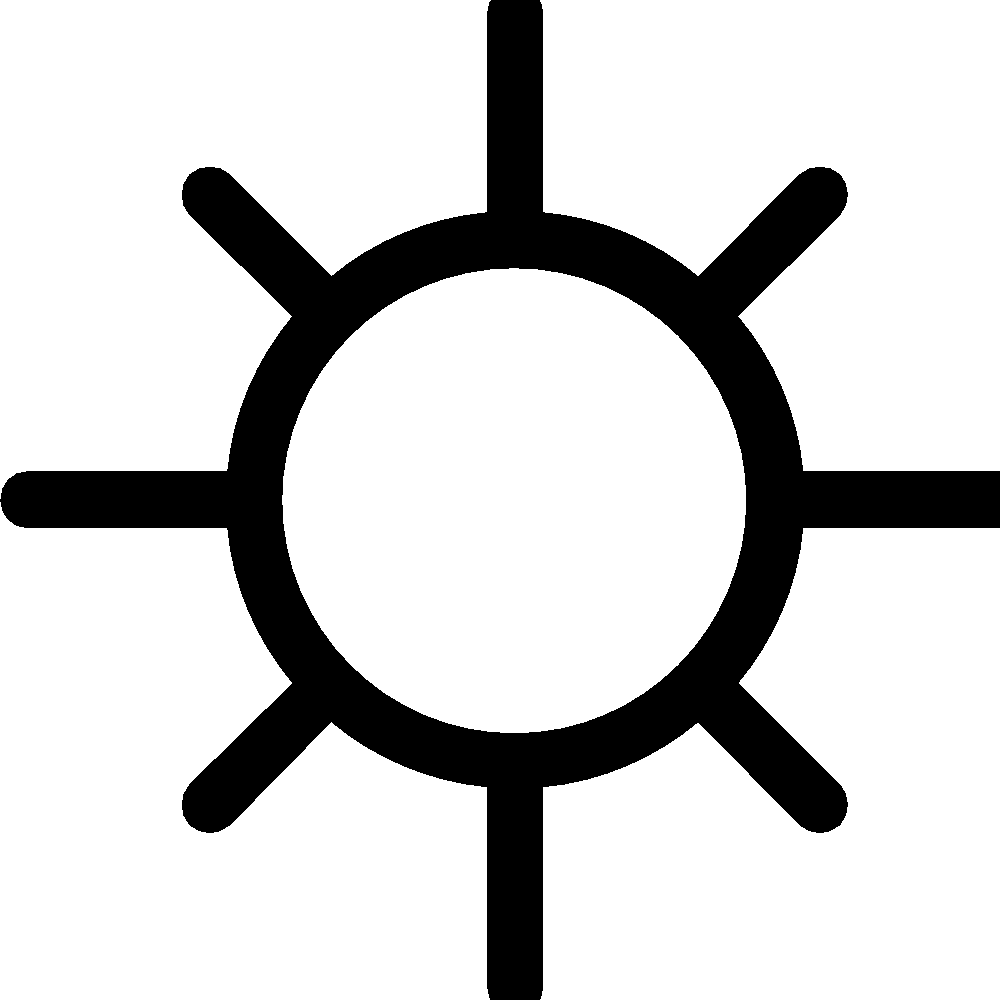 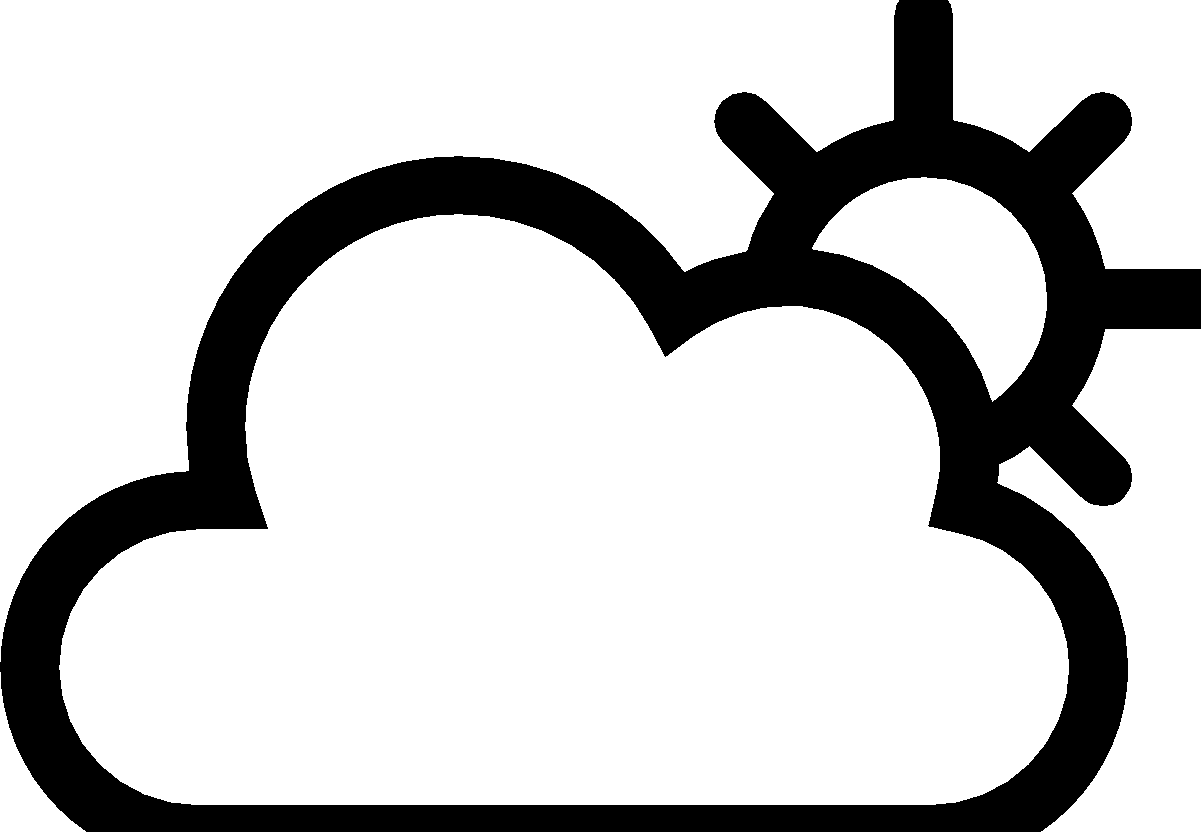 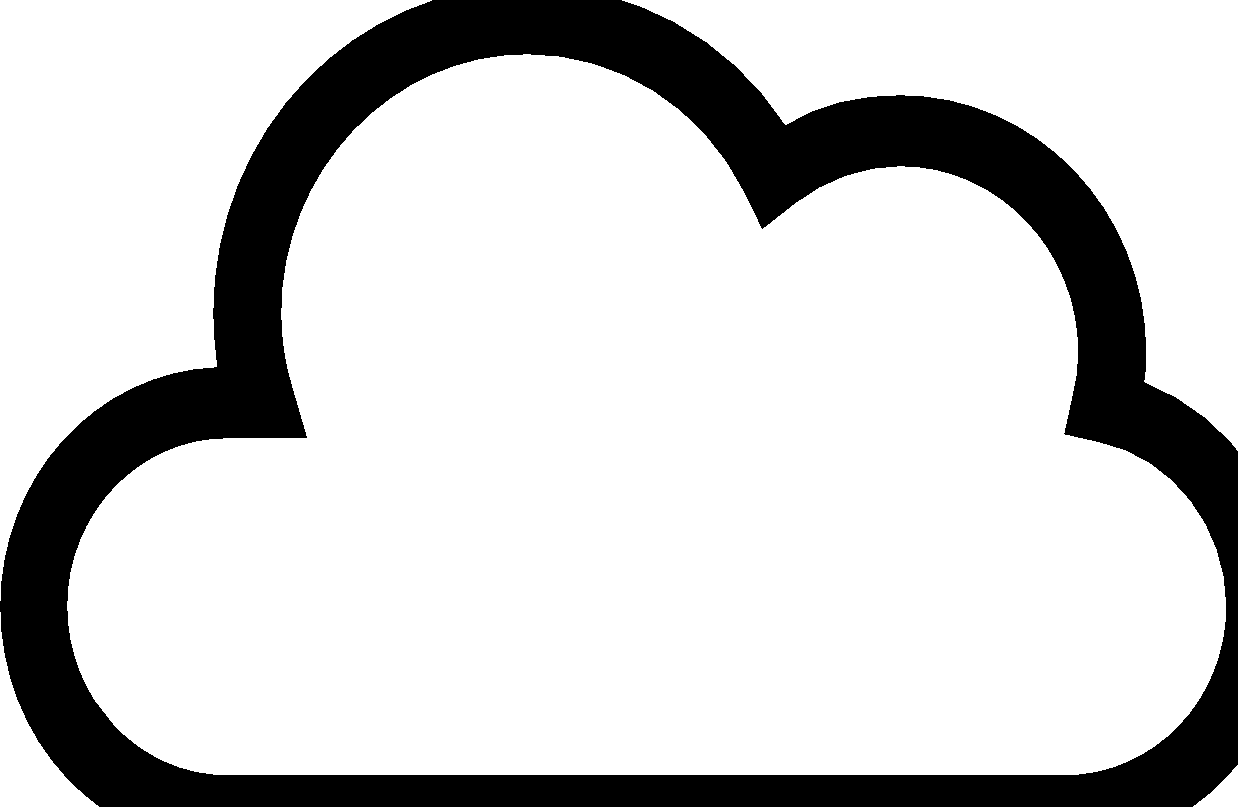 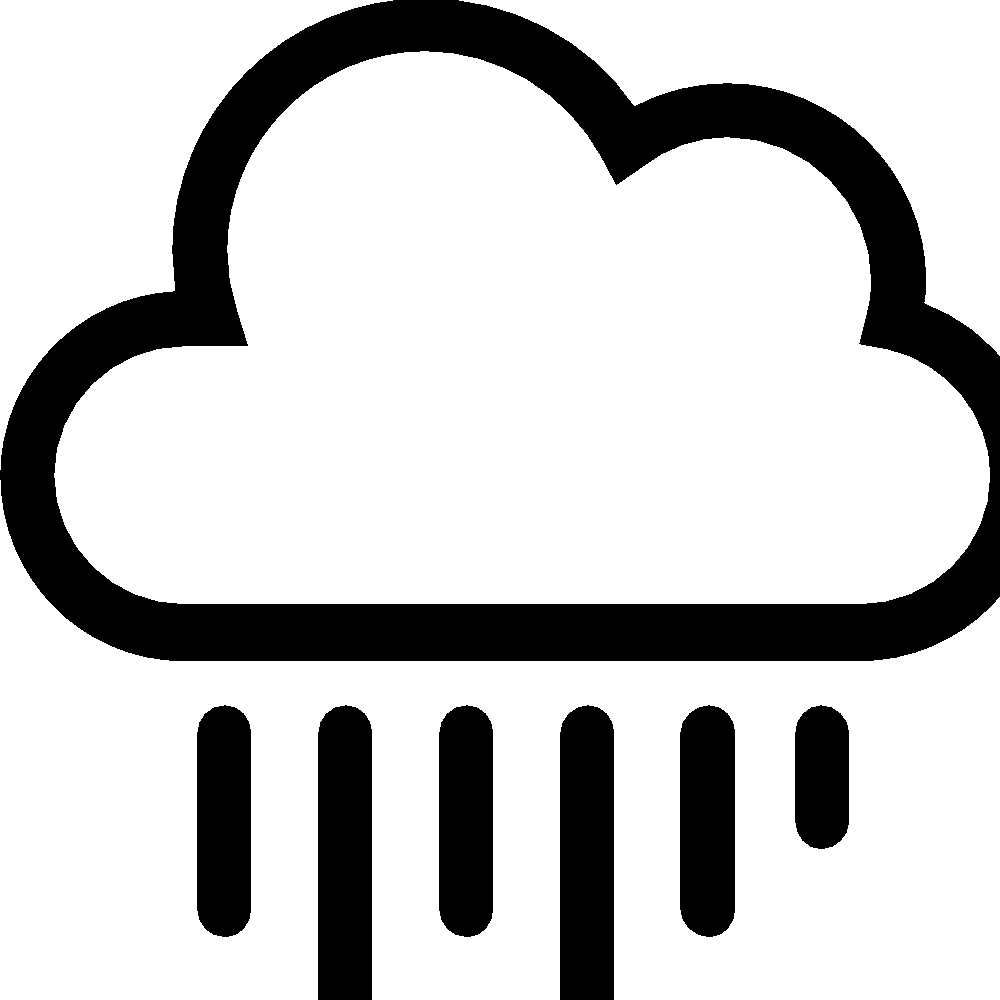 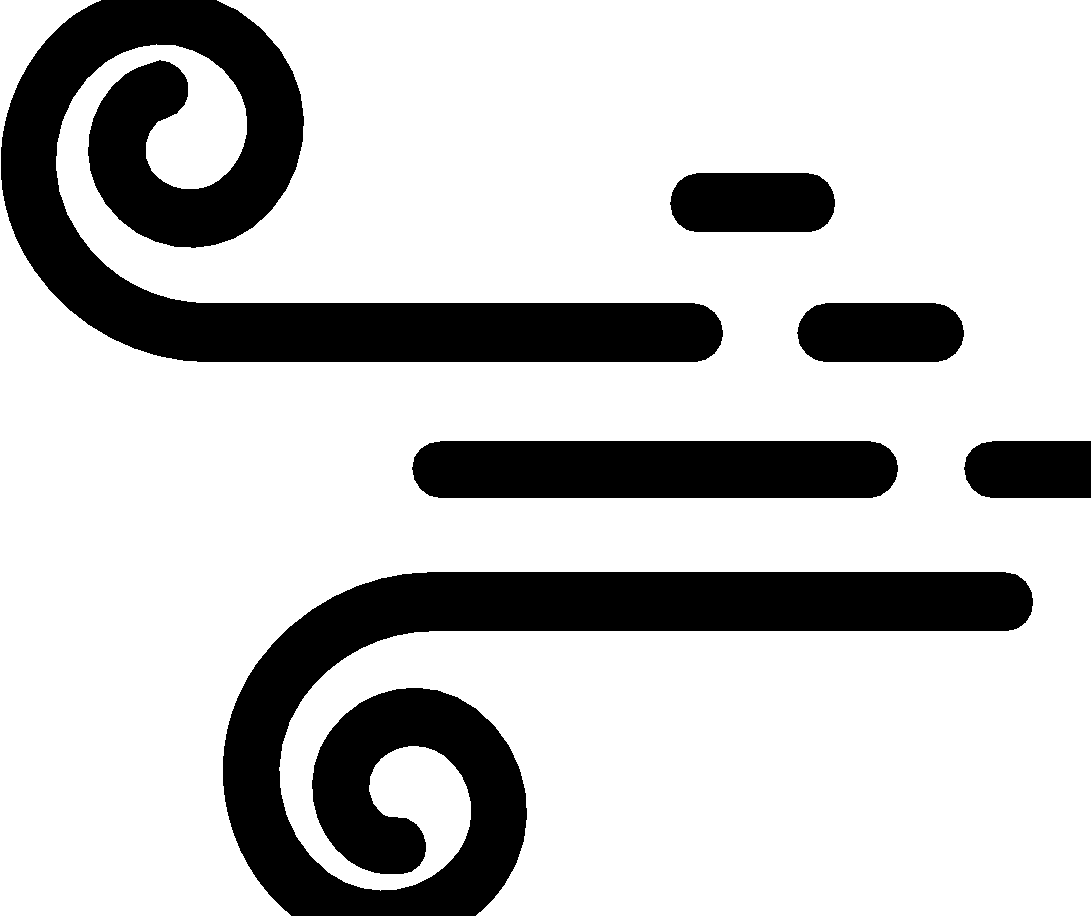 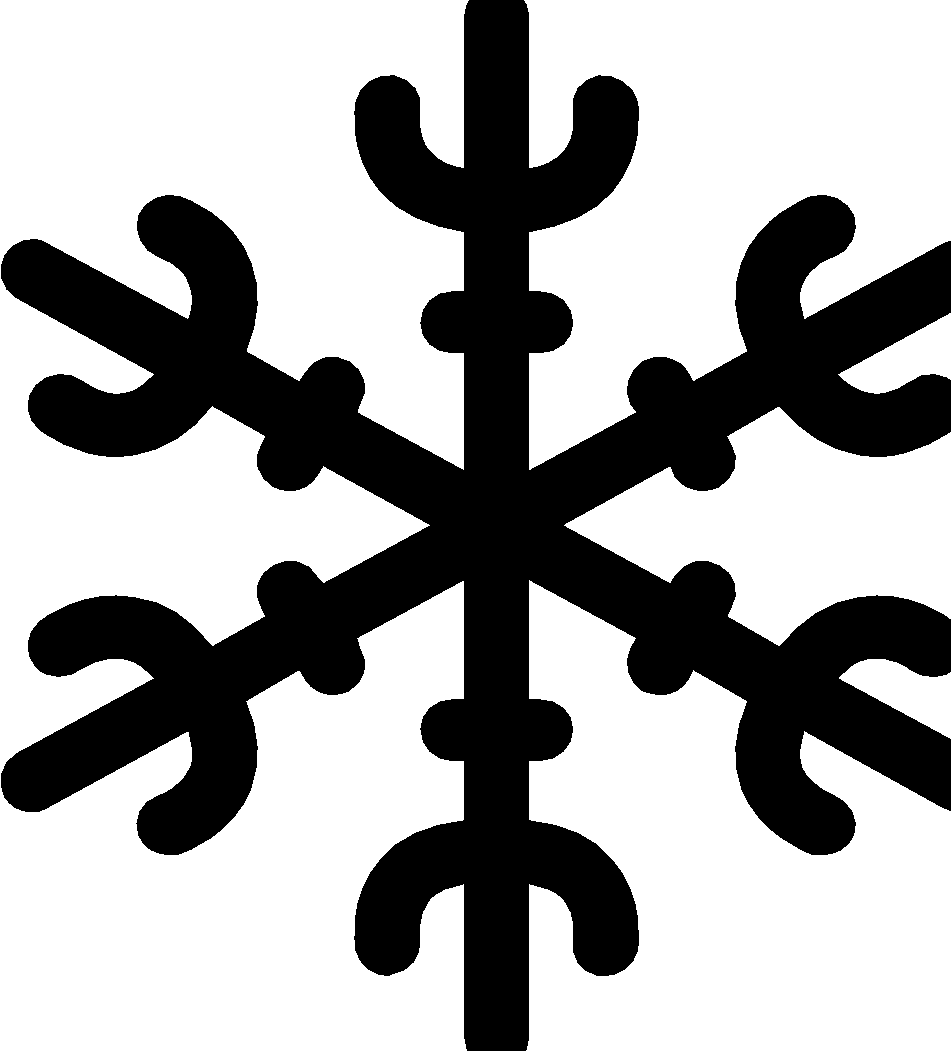 The temperature during our walk is: ________  The place we walked is: ________________________________________Find a PlantFind an AnimalAre there other things you noticed on your walk that you observed and wondered about? Draw or write about those here:Draw or write what you notice that is interesting to you.Do you notice any relationships that involve this plant? (For example, relationships with other plants, with an animal, with soil, with an insect, with water?)We noticed: ____________________________________________________________________________________________________________________________________________Draw or write what you notice that is interesting to you.Do you notice any relationships that involve this plant? (For example, relationships with other plants, with an animal, with soil, with an insect, with water?)We wonder:________________________________________________________________________________________________________________________________________________________________________Draw or write what you notice that is interesting to you in the space below.Do you notice any relationships that involve this animal? (For example, relationships with other animals, with a plant, with water?)We noticed: ________________________________________________________________________________________________________________________________________________________________________Draw or write what you notice that is interesting to you in the space below.Do you notice any relationships that involve this animal? (For example, relationships with other animals, with a plant, with water?)We wonder:________________________________________________________________________________________________________________________________________________________________________